New Staff ApplicationPersonal InformationIf so, please explain. ______________________________________________________________________________	EducationList any college or university you have attended:  _______________________________________________________________________________________________________________________________________________________	Major: __________________________________________________________	Minor: __________________________________________________________	 Classification:   Health InformationHeight: _____________________________________     Weight: ______________________________________Do you have any disabilities?  If yes, please list: _______________________________________________________________________Special dietary needs?                 If yes, please list: _______________________________________________________________________Glasses / Contacts:    Seizures:Back Trouble: Allergies:Current Medications: _________________________________________________________________________			Please list the diagnosis for each medicationOther: _____________________________________________________________________________________Have you ever taken medication for depression? Have you ever had professional / pastoral counseling?Physician’s Contact Information: ________________________________________________________________                                                                    Name					                                         Phone			Previous EmploymentInterest & AbilitiesWith what age group do you feel you work best? ___________________________________________________In the areas listed below, place a mark by those in which you have some knowledge, experience, or gift.Also, please comment by each area you have checked.Personal TestimonyWhy are you interested in counseling / working at Red Cliff this summer?___________________________________________________________________________________________________________________________________________________________________________________________________________________________________________________________________________________________________Rate your level of interest in coming to Red Cliff this summer. Please circle your answer.                           (Low)    1    2    3    4    5    6    7    8    9    10    (High)How would your parents respond to you spending this coming summer at Red Cliff?___________________________________________________________________________________________________________________________________________________________________________________________________________________________________________________________________________________________________Describe your conversion to Christ. Please include how you know you are saved.______________________________________________________________________________________________________________________________________________________________________________________________________________________________________________________________________________________________________________________________________________________________________________________________________________________________________________________________________________________________________________________________________________________________________________________________________Please state your personal beliefs concerning the following:Eternal Security_____________________________________________________________________________________________________________________________________________________________________________________________________________________________________________________________________The Holy Spirit’s ministry in the believer’s life_____________________________________________________________________________________________________________________________________________________________________________________________________________________________________________________________________Homosexuality_____________________________________________________________________________________________________________________________________________________________________________________________________________________________________________________________________ReferencesName: ______________________________________________________________________________Mailing Address: ______________________________________________________________________								City		State	        Zip CodePhone: _____________________________________E-mail Address: ______________________________________________________________________Name: ______________________________________________________________________________Mailing Address: ______________________________________________________________________								City		State	       Zip CodePhone: _____________________________________E-mail Address: ______________________________________________________________________Name: ______________________________________________________________________________Mailing Address: ______________________________________________________________________								City		State	       Zip CodePhone: _____________________________________E-mail Address: ______________________________________________________________________SignatureI certify that my answers are true and complete to the best of my knowledge. 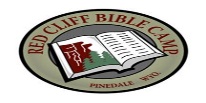 Red Cliff Bible CampP.O. Box 846Pinedale, WY 82941307-367-2536                             www.redcliffcamp.orgFull Name:D.O.B:LastFirstM.I.Address:Street AddressApartment/Unit #CityState                              ZIP CodePhone:Email:Parent(s) Name(s):Parent(s) Phone(s):Home Church:  Phone:Pastor’s Name:  Phone:Marital Status (check all that apply):SingleDatingMarriedDivorcedHave you ever been convicted of a felony?YESNOHigh School:FreshmanSophomoreJuniorSeniorPost-GradYESNOYESNOYESNOYESNOYESNOYESNOYESNOYESNOCompany:Phone:Address:Supervisor:Responsibilities:From:To:Reason for Leaving:May we contact your previous supervisor for a reference?YESNONOCompany:Phone:Address:Supervisor:Responsibilities:From:To:Reason for Leaving:May we contact your previous supervisor for a reference?YESNOCompany:Phone:Address:Supervisor:Responsibilities:From:To:Reason for Leaving:What types of counseling experience have you had?May we contact your previous supervisor for a reference?YESNOHave you worked in any other camp ministry?Have you worked in any other camp ministry?YESNOIf so, what position?Where?Where?XArea of ExperienceSpecific TypeTeam SportsIndividual SportsMountaineeringRifle RangeArts & CraftsVocal MusicInstrumental MusicTent CampingSkitsFirst Aid / CPROtherSignature:Date: